V letošním školním roce probíhal již 12. ročník celoročního projektu pro žáky 9. ročníku  - ABSOLVENTSKÉ PRÁCE. Na začátku školního roku si žáci vybrali téma, které by chtěli zpracovávat a k tomu si hledali mezi pedagogy svého vedoucího práce. Poté začalo samotné zpracování jednotlivých témat. V letošním školním roce jsme ještě začátkem října marně doufali, že tento projekt dokončíme v prezenční výuce. Bohužel, od 14. 10. 2020 byly školy opět nařízením vlády ČR zavřeny a absolventské práce jsme byli nuceni zpracovávat distanční formou. Práce „přes počítač“ nebyla vždy úplně jednoduchá. Ale dokázali jsme se naučit pracovat se sdílenými dokumenty, což nám všem práci velmi usnadnilo. 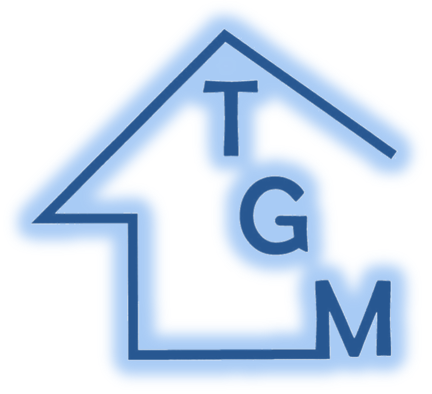 Děti se se svými vedoucími setkávaly prostřednictvím aplikace DISCORD nebo prostřednictvím MESSENGERU, WHATSAPP, emailu, telefonu a jiných dostupných metod a zařízení. Postupně jsme dokázali dotvořit jak textové, tak i prezentační části. Ba dokonce nutno podotknout, že díky aplikaci OFFICE.COM žáci objevili nové a modernější použití designů pro své prezentace. Samotná obhajoba práce před komisí proběhla již ve školním prostředí a byla pro většinu žáků zcela nová zkušenost. Ne vše bylo jednoduché, ale všichni k tomuto úkolu přistoupili velmi zodpovědně. Úroveň obhajob překvapila nejen hosty a učitele, ale myslím, že řada dětí překvapila sama sebe. Ti nejodvážnější si dokonce troufli i na praktické ukázky – viděli jsme speciální kola, pomůcky pro hokejbal, ukázky hry na flétnu a dokonce jsme se mohli seznámit i s jedním domácím  miláčkem 😊 . Opět jsme se o svých žácích dozvěděli mnoho informací o jejich zájmech 
a koníčcích, stejně jako o jejich plánech do budoucna. Velice nás potěšilo, že některé žáky přišli podpořit i rodiče a že již tradičně se obhajob jako hosté zúčastnili starostka Blatné Bc. Kateřina Malečková, místostarosta Blatné pan Pavel Ounický a zástupkyně odboru finančního a školství Ing. Eva Linhartová.  Děkujeme také Městu Blatná za upomínkové předměty, které našim absolventům u této příležitosti věnovalo.								Mgr. Dana Houzarová 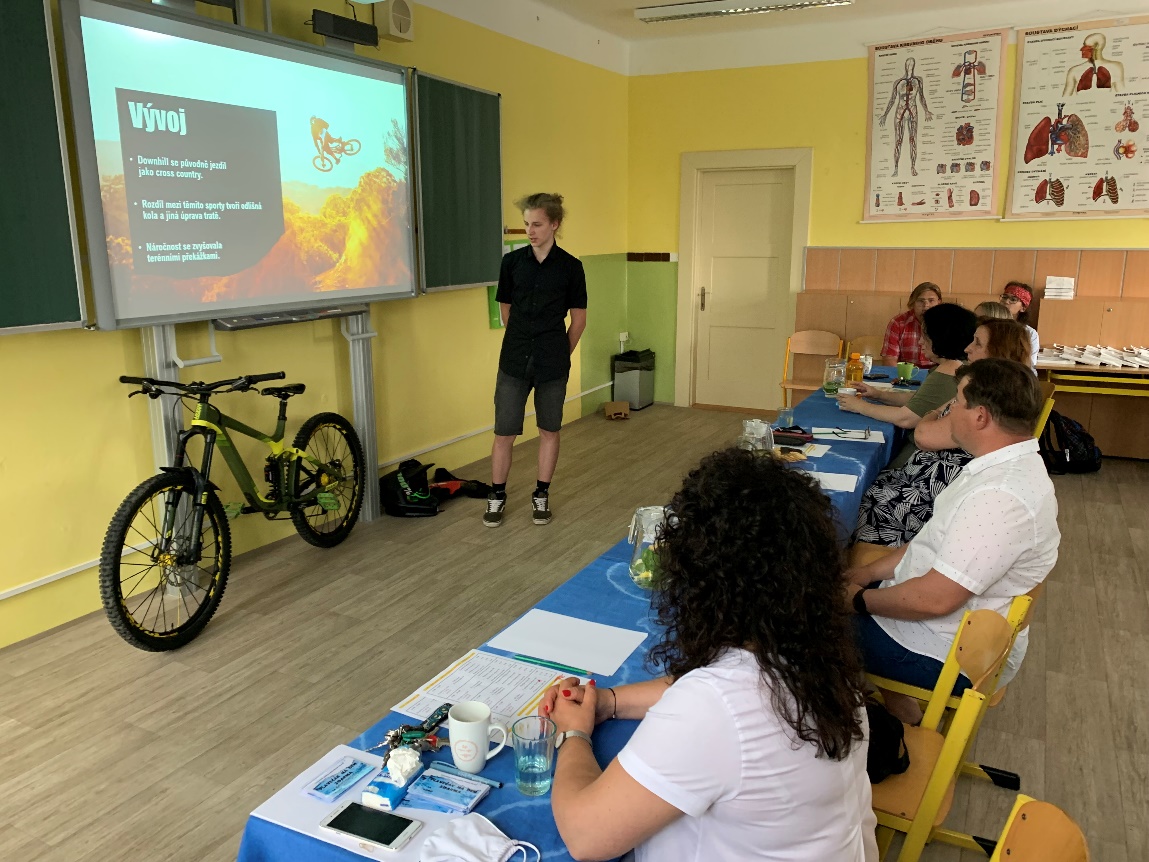 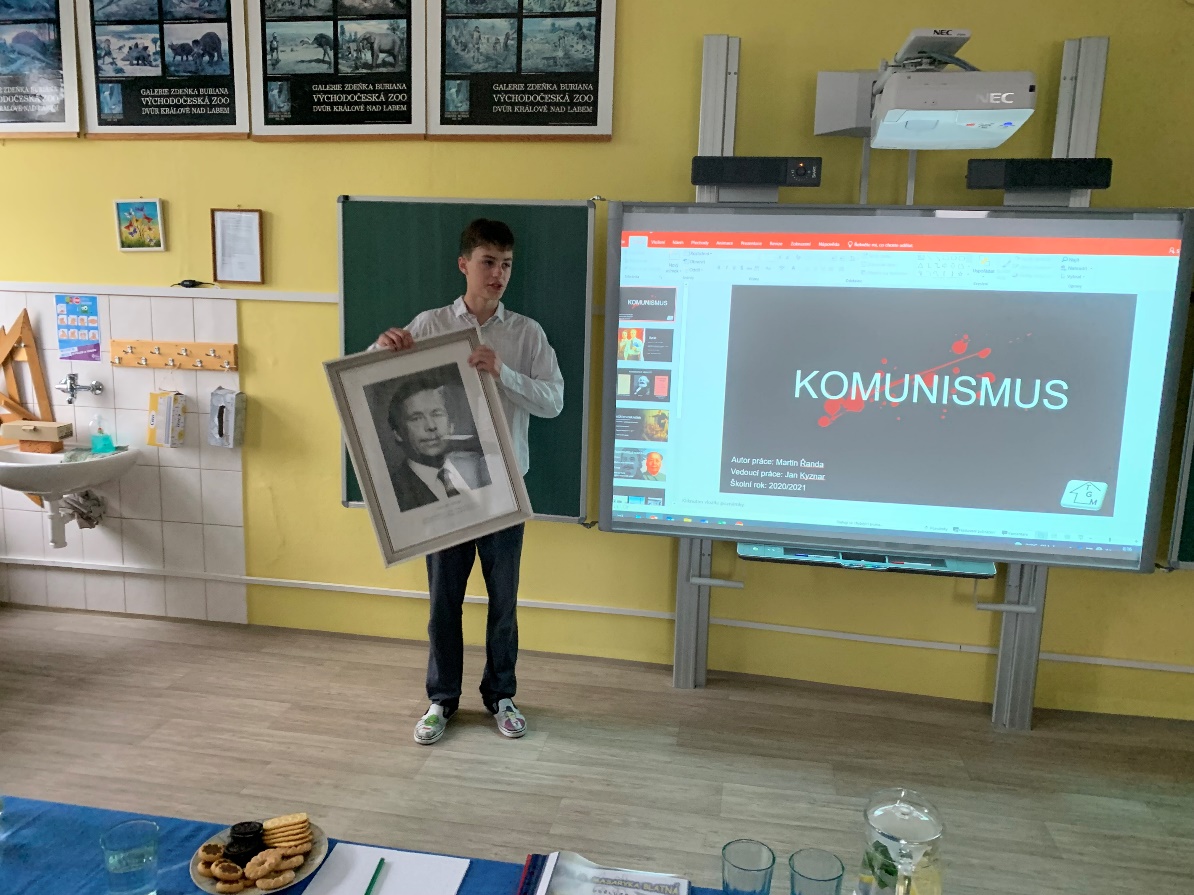 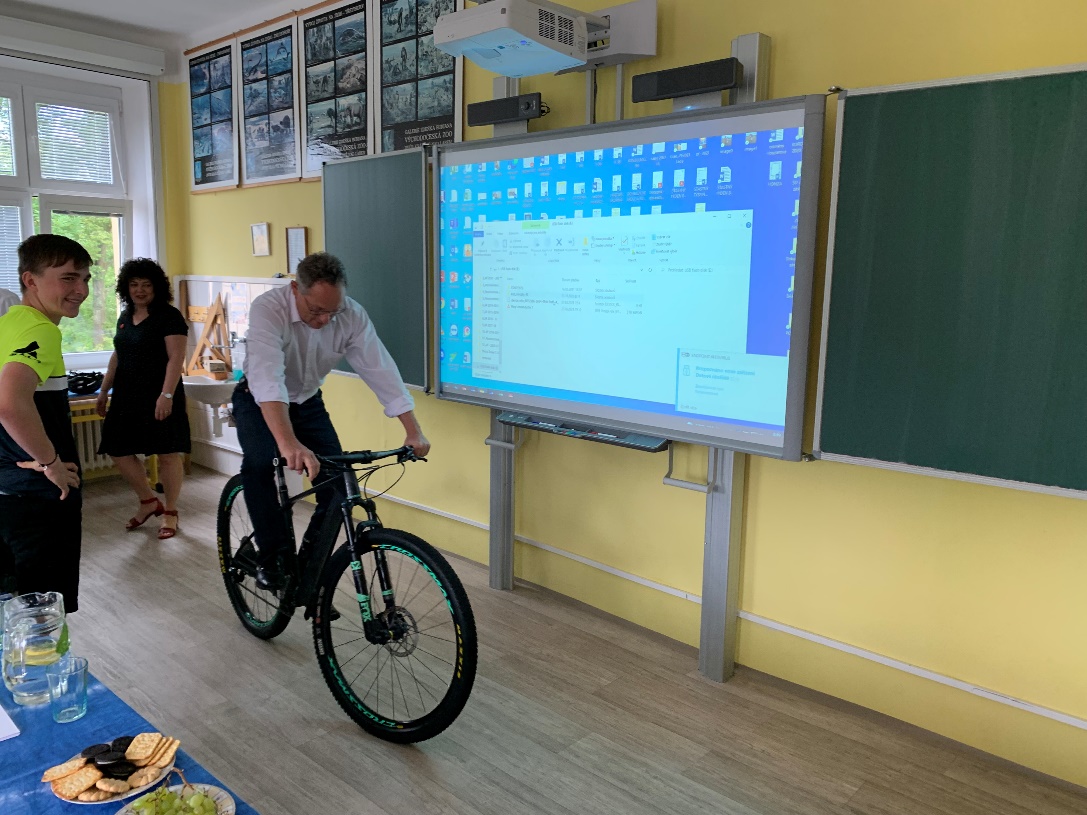 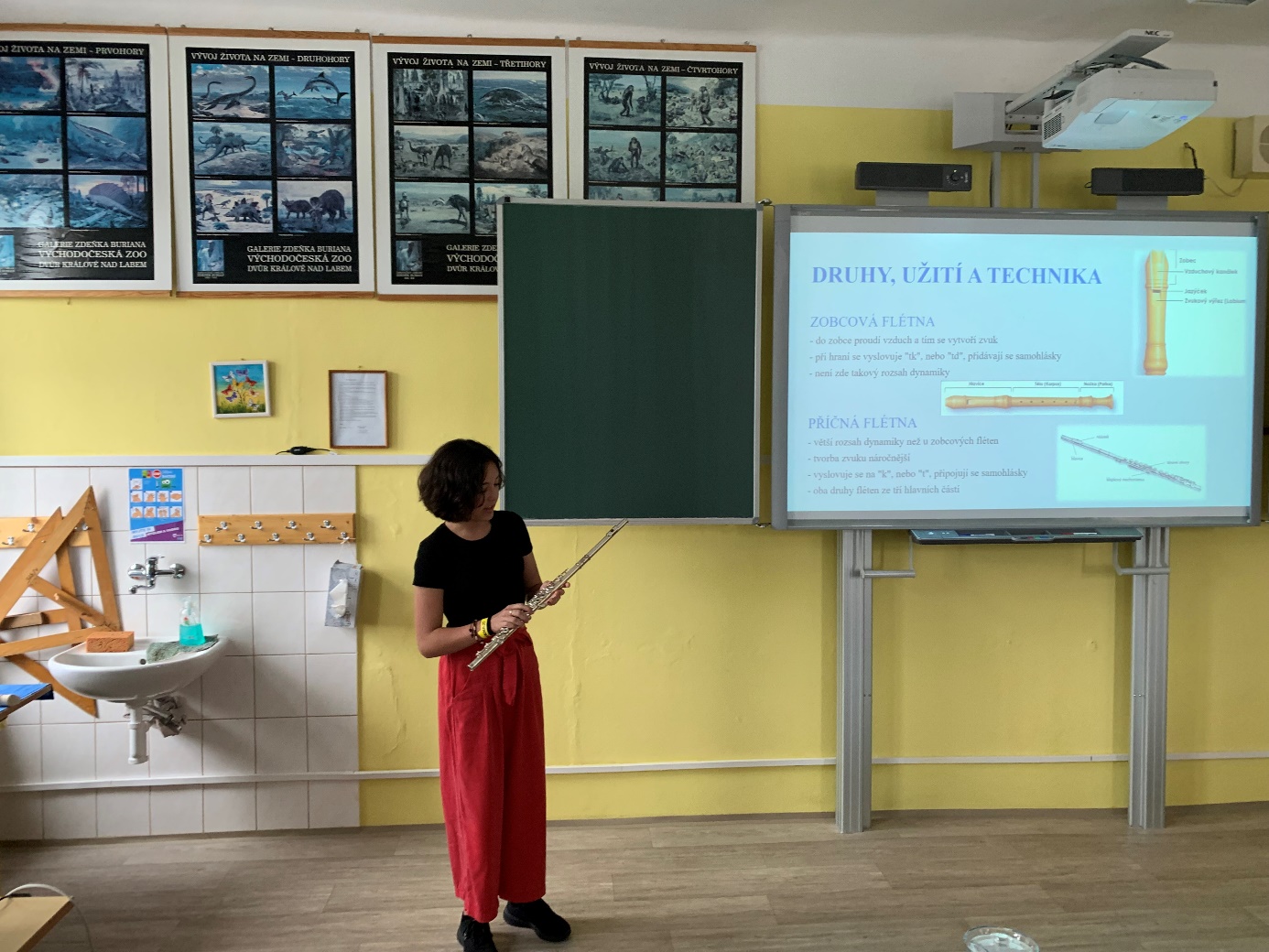 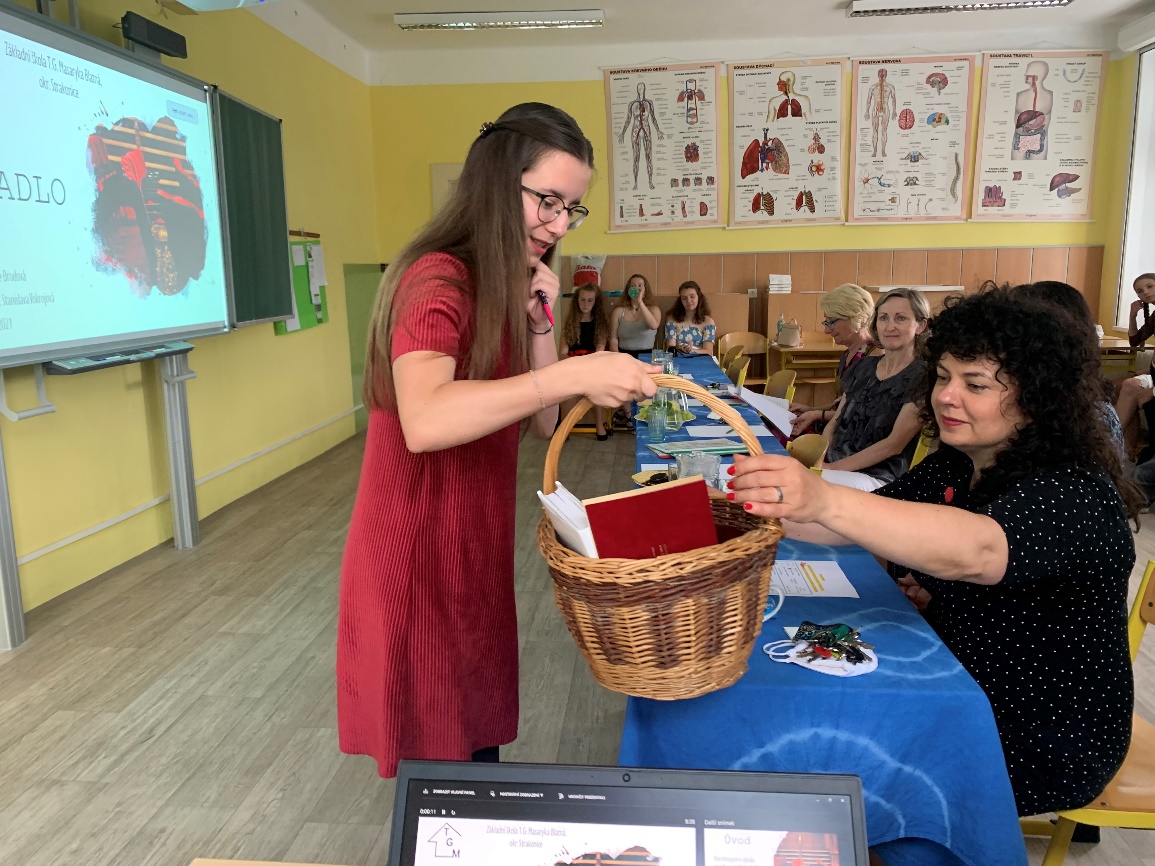 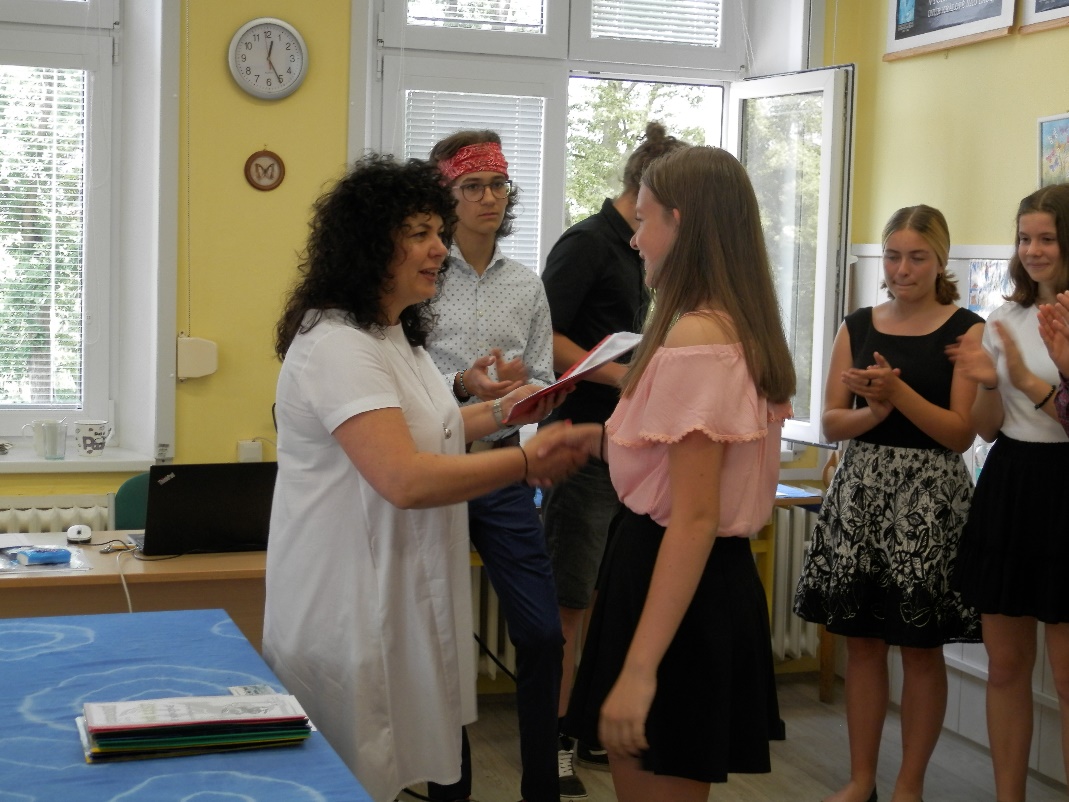 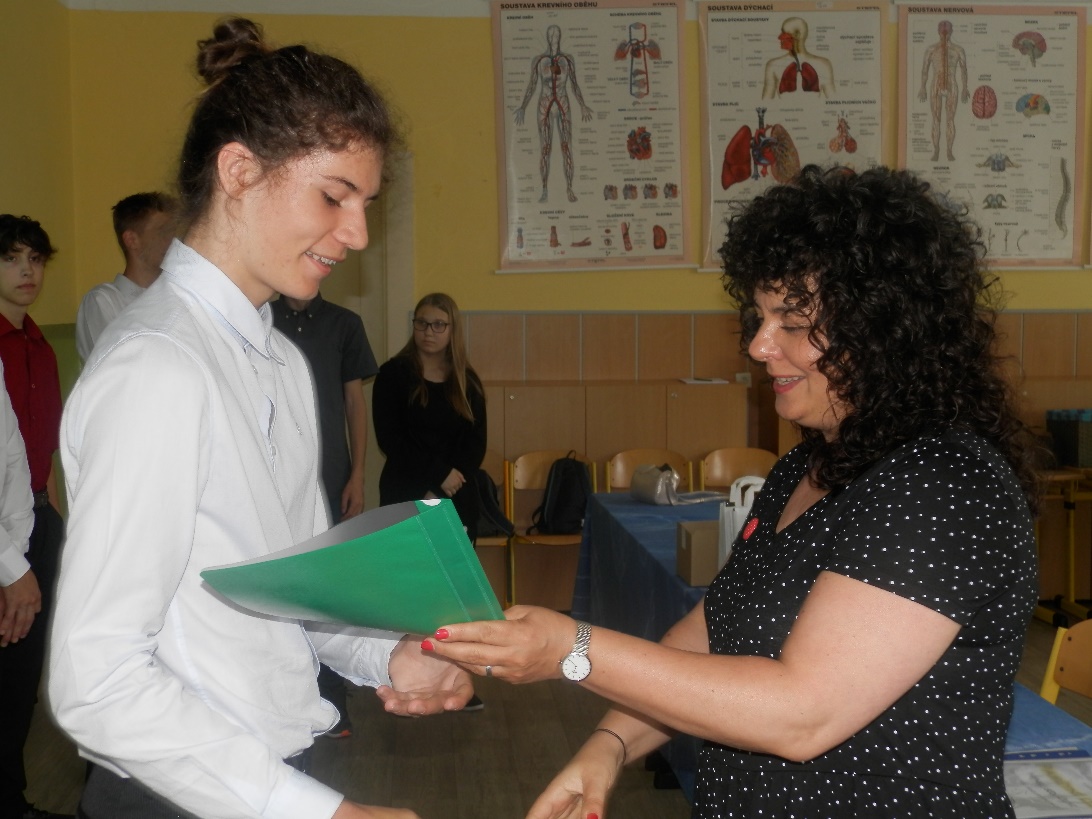 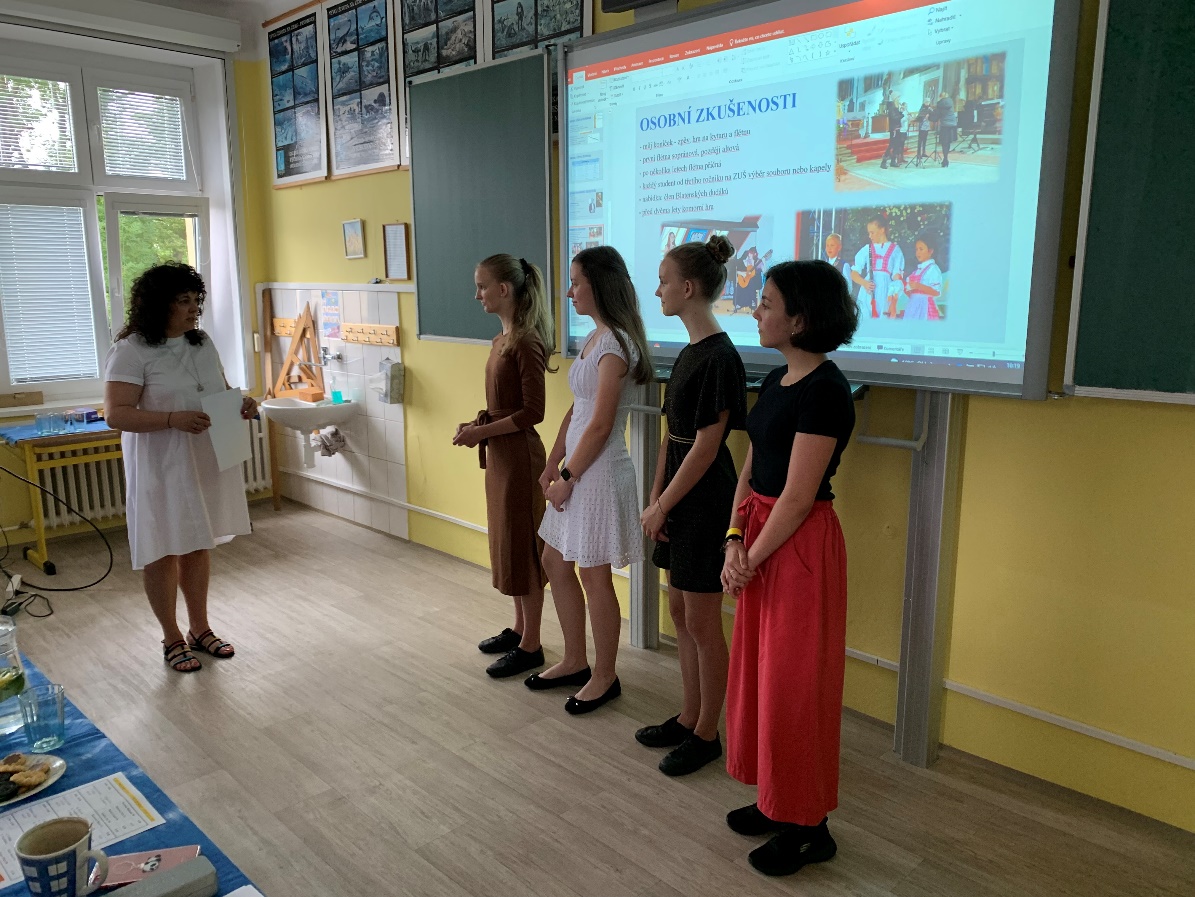 